                   Автор Р.А. Шешина               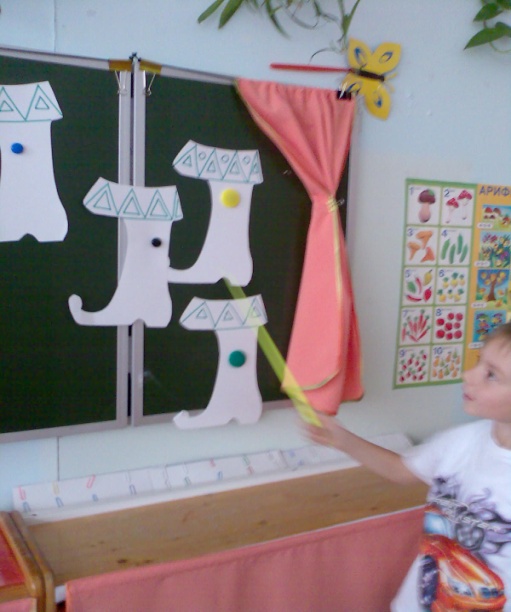 Методическое пособие«Через игру к совершенству».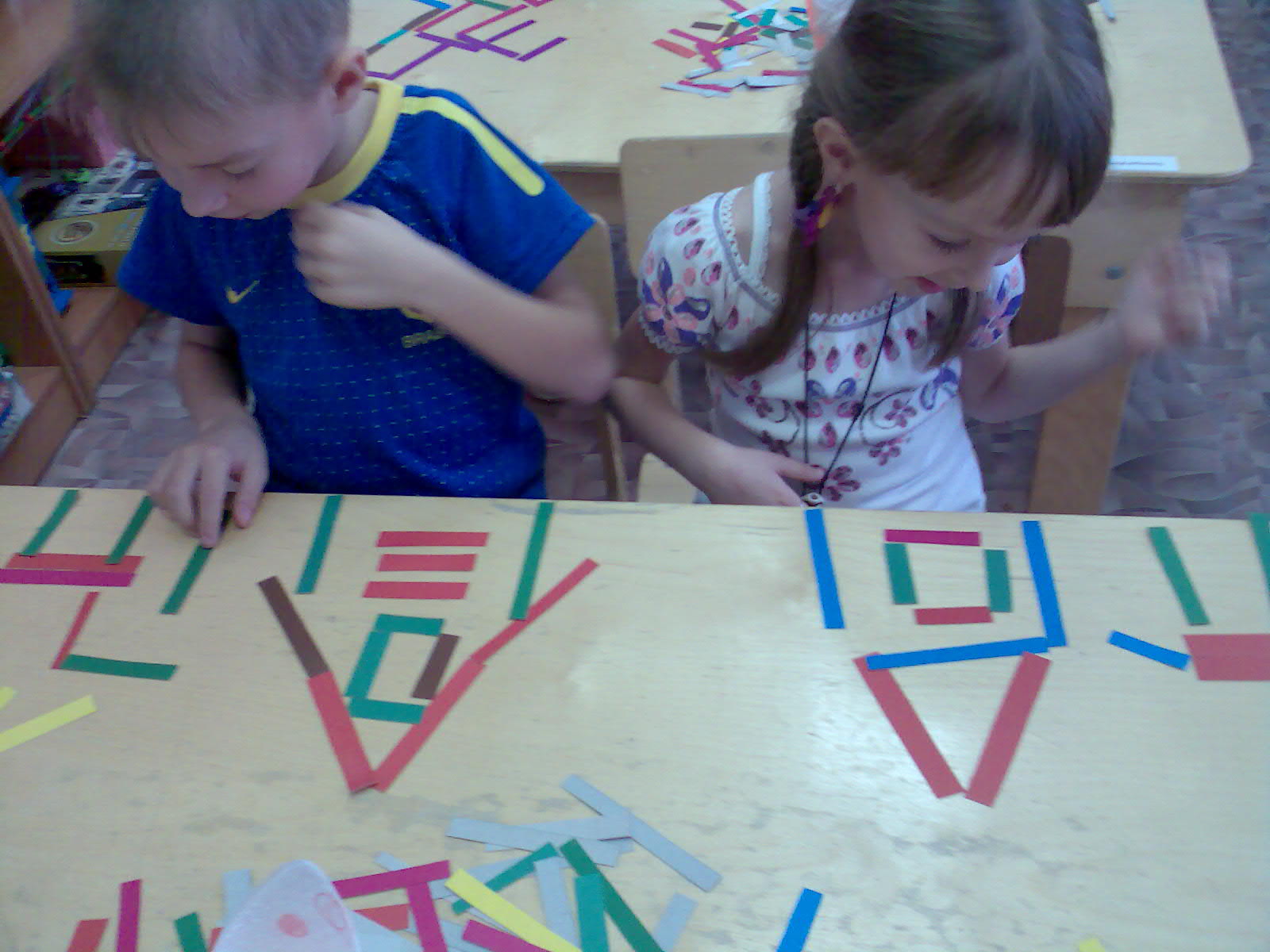 2012год.РАЗДЕЛ 13РАЗДЕЛ 212РАЗДЕЛ 321РАЗДЕЛ 430РАЗДЕЛ 536РАЗДЕЛ 641Ключевые положения дальнейшего развития одарённого ребёнка План – программа студии «Знайка» Математическая игротекаДидактический материалФотоматериалЛИТЕРАТУРА